كلية الادارة والاقتصادكلية الادارة والاقتصادكلية الادارة والاقتصادكلية الادارة والاقتصادCollege  Nameادارة اعمال  ادارة اعمال  ادارة اعمال  ادارة اعمال  Departmentسماء علي عبد الحسين الزبيدي سماء علي عبد الحسين الزبيدي سماء علي عبد الحسين الزبيدي سماء علي عبد الحسين الزبيدي Full Name as written   in Passporte-mail    Professor     Assistant Professor    Lecturer      Assistant Lecturer  Career         PhD                         PhD                            Master                    Master         الاثر الاستراتيجي للتوزيع في ولاء الزبون دراسة تحليلية مقارنة لعينة من الصحف العراقية اليوميةالاثر الاستراتيجي للتوزيع في ولاء الزبون دراسة تحليلية مقارنة لعينة من الصحف العراقية اليوميةالاثر الاستراتيجي للتوزيع في ولاء الزبون دراسة تحليلية مقارنة لعينة من الصحف العراقية اليوميةالاثر الاستراتيجي للتوزيع في ولاء الزبون دراسة تحليلية مقارنة لعينة من الصحف العراقية اليوميةThesis  Title 1434هـ                                               2012م 1434هـ                                               2012م 1434هـ                                               2012م 1434هـ                                               2012م Year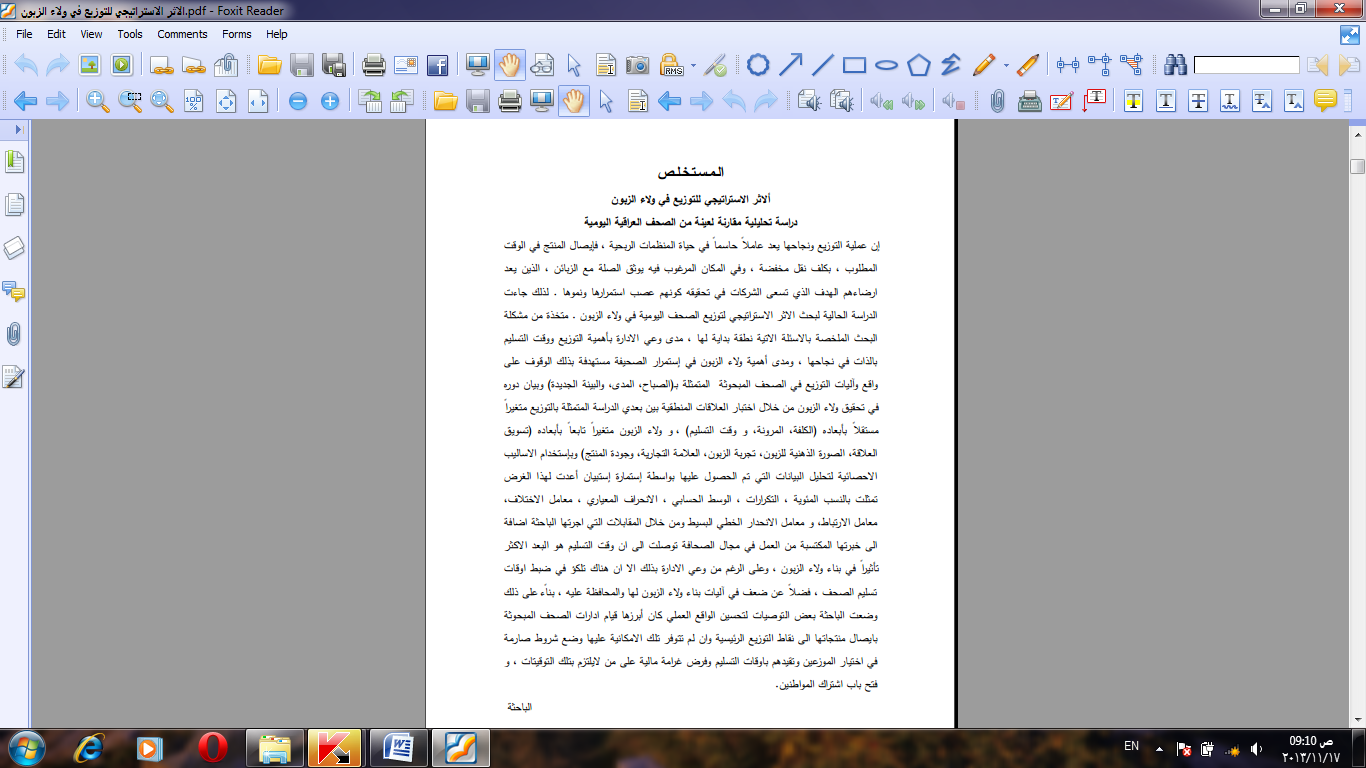  Abstract   